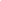 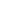 TRAVEL EXPENSE REPORT1. OverviewAs provided under the travel expense policy of [NAME OF ORGANIZATION/COMPANY], each and every employee is duty-bound to complete, submit, and furnish to the said organization a travel expense report within [N] days from the completion of his/her travel or business trip. The objectives and purpose of the report are as follows: For transparency and accountability reasons; it is best that the employee provides a comprehensive breakdown of his/her travel expenses For reimbursements and refund purposes[ADD MORE, IF NECESSARY]2. Travel Details 3. Cost and Expenses This section provides the pertinent costs and expenses incurred by the employee during his/her scheduled travel. 4. Additional Notes 5. Acceptance and Approval This travel expense report is reviewed and approved by: Name: Position:Signature: Date Signed Purpose:Destination(s):Duration:Immediate Supervisor: DateDestinationDurationType of ExpensesAmountAdditional NotesAdditional Notes 